Ejercicio nº 1.-Demuestra que: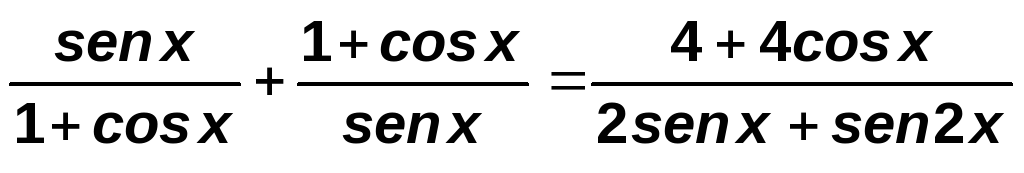 Ejercicio nº 2.-Simplifica la siguiente expresión: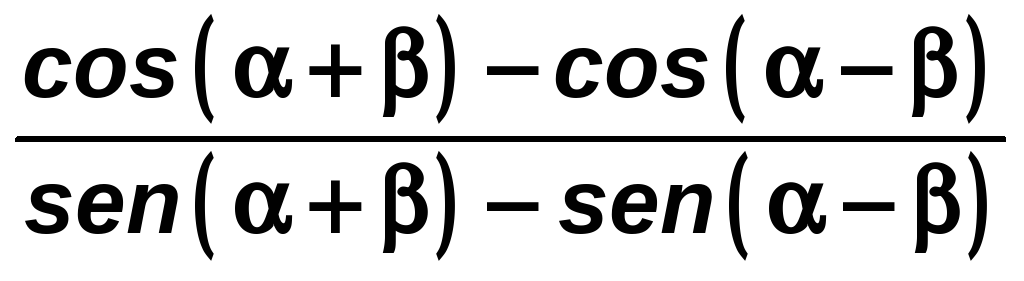 Ejercicio nº 4.-Simplifica la siguiente expresión: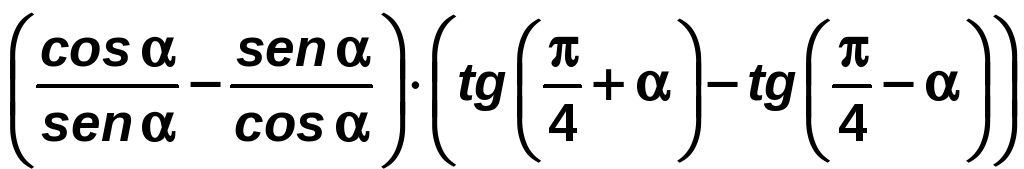 Ejercicio nº 5.-Resuelve la ecuación: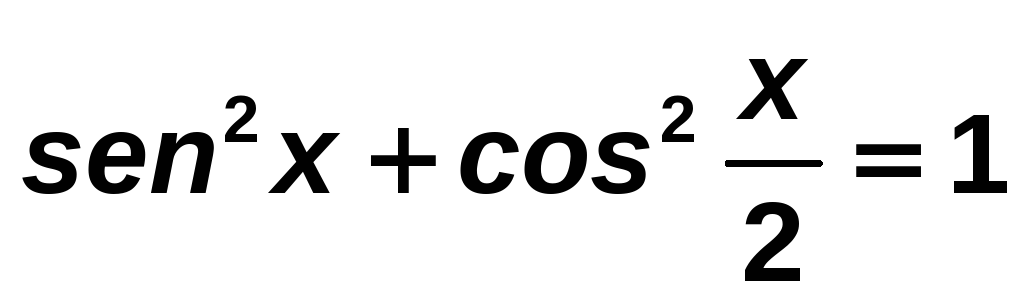 Ejercicio nº 6.-Resuelve el siguiente sistema, dando las soluciones correspondientes al primer cuadrante: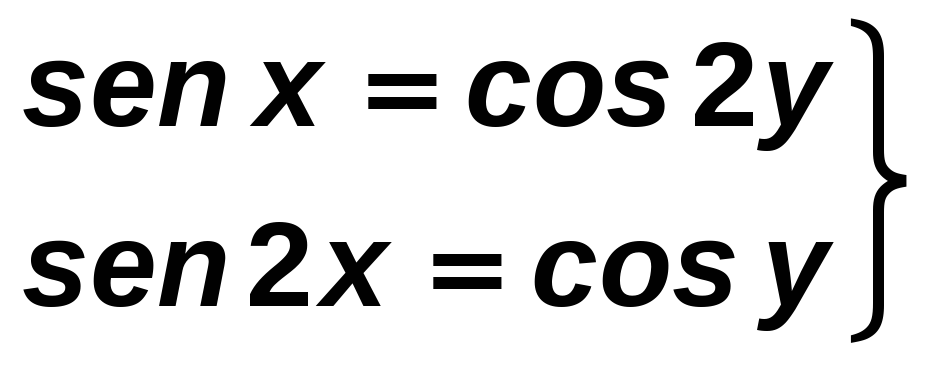 Título de la materia:MatemáticasNivel:Bachillerato 1Opción:CNombre:Grupo:Evaluación:N.º:Calificación:Fecha: